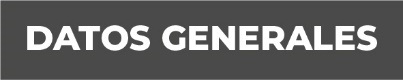 Nombre Jose Augusto de León UlloaGrado de Escolaridad Licenciado en DerechoCédula Profesional (Licenciatura en Derecho 2007717)Teléfono de Oficina 288-88-65400 extensión 4016Correo Electrónico   Formación Académica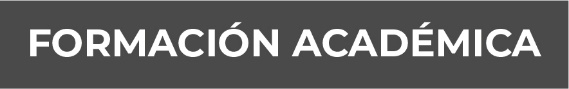 1981-1985Universidad Cristóbal Colón, en Veracruz, VeracruzTrayectoria Profesional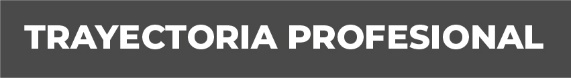 1990-1994Auxiliar del Coordinador de la Policía Judicial, Veracruz, Ver.1994-1999Agente del Ministerio Público Conciliador, Veracruz, Veracruz1999-2000Agente del Ministerio Público Investigador en Playa Vicente, Ver.2000-2001Agente del Ministerio Público Investigador Tres Valles, Veracruz2001-2004Agente del Ministerio Público Investigador en Tezonapa, Ver.2004-2009Agente del Ministerio Público Inv. En Soledad de Doblado, Ver.2009-2012Agente del Ministerio Público en Tamiahua, Veracruz2012-2015 Agente del Ministerio Público en Coyutla, Veracruz2015-2016 Fiscal en Agencia del Ministerio Publico, Papantla,Ver2016-2018 Facilitador Primero SUBUAT Papantla, Veracruz2018 a la FechaFacilitador Primero en la UAT de Cosamaloapan, Veracruz Conocimiento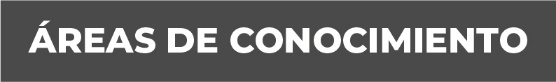 Derecho Penal, Derecho Procesal Penal, Derecho Constitucional, Litigación Oral 